中華民國網球協會　函受文者：發文日期：109年8月17日發文字號：網協字第1090000312號速別：最速件附件：主旨：函請同意 貴屬          參加本會舉辦之「2020年潛力運動選手暑期國內集訓訓練營」，請惠允准予公假登記參賽為禱，敬請 查照。說明：本訓練營業經教育部體育署109年7月30日臺教體署競(三)字第1090024831號函存署備查，訂於8月16日至8月30日止假臺北市網球中心舉行。相關活動資訊已公告於本會官網https://reurl.cc/m9nGLj。理 事 長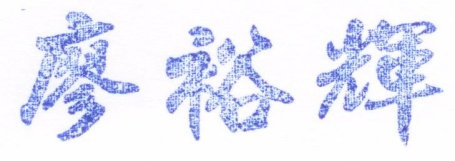 機關地址：10489台北市中山區朱崙街20號705室電話：02-2772-0298   傳真：02-2771-1696網    址：http://www.tennis.org.tw